Publicado en Barcelona el 22/12/2022 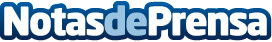 Reservar una plaza de aparcamiento ayuda a reducir la huella de carbonoParkimeter, plataforma líder de gestión de reservas de aparcamiento en Europa, ha publicado un artículo sobre cómo la búsqueda prolongada de plazas de aparcamiento influye negativamente en las emisiones de CO₂Datos de contacto:Gemma Campoy933 157 622Nota de prensa publicada en: https://www.notasdeprensa.es/reservar-una-plaza-de-aparcamiento-ayuda-a Categorias: Internacional Automovilismo Sociedad Turismo Industria Automotriz http://www.notasdeprensa.es